PLANIFICACIÓN INTEGRACIÓN DE ASIGNATURASASIGNATURA: Historia – Artes visuales                           CURSO: 1° Año A y B                       PROFESORES: Vanessa Laiño- / Manuel LópezFECHA:	19 al 23 de octubre de 2020.	      TIEMPO: 60 min.Muy buenos días chicas y chicos, por todo el mes de septiembre estaremos juntos en clases de artes visuales. Estuvieron muy divertidas nuestras clases por internet del mes pasado y espero que sean aún mejor, que seamos más en clases y que podamos ver los trabajos de todos y todas. Que alegría es escuchar sus voces y verlos por la pantalla en clases. Seguiremos creando bellas obras y sumando conocimientos sobre las artes visuales y personales. Sigamos cuidándonos en casa.Se despide.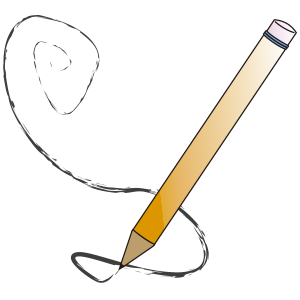                                                                                                                                                                                     Profesor Manuel López RocheOBJETIVOS DE APRENDIZAJES INDICADORES DE APRENDIZAJEHABILIDADES/DESTREZAS O.A.01: Expresar y crear trabajos de arte a partir de la observación del: entorno natural: paisaje, animales y plantas; entorno cultural: vida cotidiana y familiar; entorno artístico: obras de arte local, chileno, latinoamericano y del resto del mundo.-Expresan emociones e ideas acerca de sus experiencias con mamíferos por medio de dibujos y pinturas (por ejemplo: la mascota, dar de comer a los animales, visita al zoológico, entre otros).Aplicar, relacionar, construir, reflexionar.OA 09 Identificar a Chile en mapas, incluyendo la cordillera de los Andes, el océano Pacífico, su región, su capital y su localidad. (* Historia)OBJETIVO DE LA CLASE OBJETIVO DE LA CLASE ACTITUDESAplicar sus aprendizajes por medio de los trabajos entregados al profesor. Expresando sus ideas y practicas nuevas.Aplicar sus aprendizajes por medio de los trabajos entregados al profesor. Expresando sus ideas y practicas nuevas.Demostrar una actitud de esfuerzo y perseverancia en el desarrollo del trabajo.MDESCRIPCIÓN DE LA CLASE N° 1ACTIVIDADES/ ESTRATEGIAS METODOLOGICASDESCRIPCIÓN DE LA CLASE N° 1ACTIVIDADES/ ESTRATEGIAS METODOLOGICASDESCRIPCIÓN DE LA CLASE N° 1ACTIVIDADES/ ESTRATEGIAS METODOLOGICASINDICADORINDICADORRECURSOSEVALUACIÓNEVALUACIÓNEVALUACIÓNINICIOLos/as estudiantes por medio de la planificación de la semana 25 y la pauta de evaluación que les entrega el profesor/a realizan las actividades solicitadas.Los/as estudiantes socializan objetivo. Aplicar todo conocimiento trabajado en la semana 27 y la semana 28. Relacionar lo que se aprendió en las semanas 27 y 28, por medio de los trabajos de ejemplo que muestra el profesor.Construir los trabajos de la semana 27 y semana 28 por medio de la pauta que se entregaron en cada clase.Reflexionar sobre sus últimas dos obras por medio de las pautas ya nombradas. Los/as estudiantes por medio de la planificación de la semana 25 y la pauta de evaluación que les entrega el profesor/a realizan las actividades solicitadas.Los/as estudiantes socializan objetivo. Aplicar todo conocimiento trabajado en la semana 27 y la semana 28. Relacionar lo que se aprendió en las semanas 27 y 28, por medio de los trabajos de ejemplo que muestra el profesor.Construir los trabajos de la semana 27 y semana 28 por medio de la pauta que se entregaron en cada clase.Reflexionar sobre sus últimas dos obras por medio de las pautas ya nombradas. Los/as estudiantes por medio de la planificación de la semana 25 y la pauta de evaluación que les entrega el profesor/a realizan las actividades solicitadas.Los/as estudiantes socializan objetivo. Aplicar todo conocimiento trabajado en la semana 27 y la semana 28. Relacionar lo que se aprendió en las semanas 27 y 28, por medio de los trabajos de ejemplo que muestra el profesor.Construir los trabajos de la semana 27 y semana 28 por medio de la pauta que se entregaron en cada clase.Reflexionar sobre sus últimas dos obras por medio de las pautas ya nombradas. Aplican conocimientos de las ultimas clases.Relacionan los trabajos de la semana 27 con el de la semana 28.Construyen los trabajos con los materiales indicados y siguiendo la pauta de trabajo de la semana 29.Reflexionan sobre sus trabajos, lo que aprendieron y si han puesto todos sus nuevos conocimientos en las obras de la semana 27 y semana 28.Aplican conocimientos de las ultimas clases.Relacionan los trabajos de la semana 27 con el de la semana 28.Construyen los trabajos con los materiales indicados y siguiendo la pauta de trabajo de la semana 29.Reflexionan sobre sus trabajos, lo que aprendieron y si han puesto todos sus nuevos conocimientos en las obras de la semana 27 y semana 28.Croquera, trabajos finalizados, internet, cámara (celular), computador.Formativa: Con porcentaje de logro. Formativa: Con porcentaje de logro. Formativa: Con porcentaje de logro. DESARROLLOAplicar los mismos materiales en los trabajos de la semana 27 y semana 28. Relacionar los materiales y la obra con las pautas de evaluación de las semanas 27 y 28.Construir una presentación con las fotografías de los trabajos finalizados. Reflexionar sobre sus cambios en la práctica y en los aprendizajes a base de sus trabajos finalizados.Aplicar los mismos materiales en los trabajos de la semana 27 y semana 28. Relacionar los materiales y la obra con las pautas de evaluación de las semanas 27 y 28.Construir una presentación con las fotografías de los trabajos finalizados. Reflexionar sobre sus cambios en la práctica y en los aprendizajes a base de sus trabajos finalizados.Aplicar los mismos materiales en los trabajos de la semana 27 y semana 28. Relacionar los materiales y la obra con las pautas de evaluación de las semanas 27 y 28.Construir una presentación con las fotografías de los trabajos finalizados. Reflexionar sobre sus cambios en la práctica y en los aprendizajes a base de sus trabajos finalizados.Aplican conocimientos de las ultimas clases.Relacionan los trabajos de la semana 27 con el de la semana 28.Construyen los trabajos con los materiales indicados y siguiendo la pauta de trabajo de la semana 29.Reflexionan sobre sus trabajos, lo que aprendieron y si han puesto todos sus nuevos conocimientos en las obras de la semana 27 y semana 28.Aplican conocimientos de las ultimas clases.Relacionan los trabajos de la semana 27 con el de la semana 28.Construyen los trabajos con los materiales indicados y siguiendo la pauta de trabajo de la semana 29.Reflexionan sobre sus trabajos, lo que aprendieron y si han puesto todos sus nuevos conocimientos en las obras de la semana 27 y semana 28.Croquera, trabajos finalizados, internet, cámara (celular), computador.Formativa: Con porcentaje de logro. Formativa: Con porcentaje de logro. Formativa: Con porcentaje de logro. CIERREAl momento de finalizar el trabajo y revisar la pauta, enviar sus trabajos por “classroom”, respondiendo la tarea “Trabajo semana N° 29 artes visuales”. 